 Rainbow Challenge 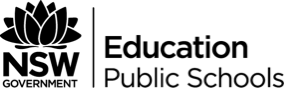 Stage 5 Physical worldOutcomesValues and attitudes SC5-1VA A Student appreciates the importance of science in their lives and the role of scientific inquiry in increasing understanding of the world around them SC5-3VA A Student demonstrates confidence in making reasoned, evidence-based decisions about the current and future use and influence of science and technology, including ethical considerationsWorking scientificallyWS4 A student: develops questions or hypotheses to be investigated scientificallyb. predicting outcomes based on observations and scientific knowledgeWS5: A student: produces a plan to investigate identified questions, hypotheses or problems, individually and collaborativelyWS5.3 Students choose equipment or resources for an investigation by:a. identifying appropriate equipment and materialsWS6: A student: undertakes first-hand investigations to collect valid and reliable data and information, individually and collaborativelyStudents conduct investigations by:a. individually and collaboratively using appropriate investigation methods, including fieldwork and laboratory experimentation, to collect reliable data (ACSIS165, ACSIS199) PSCb. safely constructing, assembling and manipulating identified equipment WEf. evaluating the effectiveness of the planned procedure, considering risk factors and ethical issues, and suggesting improvements as appropriate CCTEUWEWS8: A student applies scientific understanding and critical thinking skills to suggest possible solutions to identified problemsWS8 Students solve problems by:a. describing strategies to develop a range of possible solutions to an identified problemb. assessing strategies that have been identified as possible solutions to an identified problemc. applying the processes of Working Scientifically in developing creative solutions to problems CCTEUPSCd. using cause-and-effect relationships to explain idease. using models to explain phenomena and make predictions NCCTf. applying critical thinking in considering suggested proposals, solutions and conclusions, including a consideration of risk CCTg. evaluating different approaches used to solve problems (ACSIS172, ACSIS206)Knowledge and understandingPW1 Energy transfer through different mediums can be explained using wave and particle models.Students:b. identify situations where waves transfer energyc. describe qualitatively, using the wave model, the features of waves including wavelength, frequency and speede. relate the properties of different types of radiation in the electromagnetic spectrum to their uses in everyday life, including communications technology f. describe the occurrence and some applications of absorption, reflection and refraction in everyday situationsLearning across the curriculumCross-Curriculum priorities Aboriginal and Torres Strait Islander histories and cultures 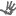  Asia and Australia's engagement with Asia 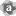  Sustainability 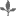 General capabilities Critical and creative thinking 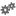  Ethical understanding 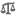  Information and communication technology capability 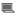  Intercultural understanding 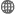  Literacy 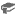  Numeracy 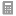  Personal and social capability 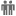 Other areas of learning Civics and citizenship 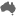  Difference and diversity 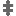  Work and enterprise 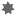 Teacher notesDue to the STEM nature of this activity additional assessment can be made on the mathematics and engineering components such as identifying the required distances ad angle of refraction of each wavelength of light and predetermining the position of each component in the design phase using the calculated angles required. This helps students explore the maths within science and engineering in a practical hands-on way. Students may also explore possible technologies that use these properties or even how these properties can be used in future technologies.This is a template task. This means the format of this task can be applied to any Problem Based Learning challenge or approach. Any challenge can be substituted and subsequently only require minor changes to the marking rubric and syllabus links, for example the rainbow can be substituted for a radiometer and the outcome being investigated is their knowledge of how waves transfer energy. Additionally, another idea could be to create a model that moves under wind power to explore Newton’s Laws of Motion. This task can even be expanded to a larger Rube Goldberg machine that incorporates a range of scientific knowledge and skills. This task is designed to investigate how students work together as a team to apply the scientific knowledge and skills they have learned during class to a new or novel situation. This requires a particular focus in teaching the students explicit teamwork, leadership and communication skills as outlined in the Working Scientifically outcomes. The task is expected to take one period of up to an hour. This challenge has been tested using the sun outside in the garden being reflected into the classroom off a variety of mirrors into a dark corner. Along its path it is focused using the lenses and refracted using the prism. The ‘target’ should be small enough to present a significant challenge to overcome but not too small. A ‘target’ area of between 5cm x 5cm - 10cm x 10cm should suffice. If using the rainbow option it should be in a dark location where the rainbow will be clearly visible. Some have even made the target inside an enclosed box. It is up to the teacher’s discretion and their interpretation of the students’ capabilities to determine a suitable target and location. To challenge students, the target location can be determined. The questionnaire at the end is designed to illicit the specific knowledge and understanding of the scientific outcomes by each of the team members. It allows evidence of student learning and provides an avenue to record student responses for NESA requirements and the requirements of the school and community. Teachers can adapt the questionnaire into a final presentation to the class through a video presentation, PowerPoint, verbal explanation or any other method deemed appropriate. The marking rubric only assigns a small portion of marks to whether or not the teams succeed in generating a rainbow. This is done for two reasons: to reward those who do succeed in the challenge, and; place an emphasis on working collaboratively and apply scientific knowledge. Students should be encouraged to learn from mistakes and use trial and error. The task is designed to assess how students accomplish the task.Most if not all marking can be done in class at the time of assessment reducing the amount of post activity marking but also allowing immediate feedback to each student. The peer assessment component is an avenue for students to critically examine their role and the role of others in group work. It can be used in post activity debriefs to help facilitate future teamwork and leadership opportunities. Each student should be encouraged to identify areas of strength and areas for improvement when working collaboratively. STEM Extension: this task can be adapted easily to become a STEM task with additional mathematical and engineering components for example students might need to calculate distances and the required angle based on the refraction of each wave length prior to setting up the equipment.IntroductionSometimes the greatest innovation comes from looking at an issue from different perspectives. A solution to one problem in a classroom can inspire solutions to other problems out in the real world. In class you have learned about refraction and reflection as well as how different lenses and mirrors can help you manipulate light.TaskIn this task you will be asked to put your creative thinking skills to the test and apply what you have learned in class. You will also need to use teamwork, leadership and communication skills to accomplish this challenge. Your team is charged with casting a rainbow onto 10cm x 10xm target placed on a wall in a dark corner of your classroom. You may ONLY use the equipment provided to you and you must be able to explain why you have chosen to solve the problem the way you have. You will need to work in groups of 3-4 students and you will have 30 minutes to complete your task. You will have another 15 minutes to complete a short questionnaire relating to your solution.You will be provided with the following items 1x piece of grid paper to plan out your solution1x glass convex lens1x glass concave lens1x glass triangular prism4x small hand mirrors2x Retort Stands with boss heads and clamps1x source of bright non directional white light (e.g. the sun outside or a portable bright lamp)1x stop watchYou will be marked on teamwork, leadership and communication skills as well as your overall contribution to the group. You will also be marked on your understanding of refraction and reflection, the different lenses and prisms and mirrors and how it can be applied in this situation. Lastly you will be marked on the applications of your solution outside of school.Peer assessment for student 	Use the following table to describe the contributions of yourself and your team members.Questions for considerationIdentify three strengths you displayed in this task?Identify an area you could improve from this task and how you would do this. Student questions Marking guideline/rubricThe following achievement levels are referenced in the rubricElementary - Understanding and working with supportDeveloping - Understanding – developing skills and knowledgeCompetent - Understanding and achieving all outcomesHighly developed - Confident understanding demonstrating secure skills and knowledgeOutstanding - Perceptive and sophisticated understanding demonstrating outstanding skills and knowledgeTaskMyselfTeam member 1Team member 2Team member 3Ability to listen to suggestions from other team membersAbility to communicate their ideas to the groupDemonstrated leadership of the groupAbility to work as an effective team memberRole in group workOverall contribution to the group taskQuestionResponseExplanationDid you use convex lenses?If yes how and why did you use them? If no, why not? Yes NoDid you use concave lenses?If yes how and why did you use them? If no, why not? Yes NoDid you use a prism?If yes how and why did you use it? If no, why not? Yes NoDid you use mirrors?If yes how and why did you use them? If no, why not? Yes NoWhere is refraction and reflection of EM waves used in everyday life? Yes NoDescribe an application of your solution. Where could it be used in everyday life? Yes NoWhat would you change or improve for next time and why? Yes NoOutcomesNon-submissionElementaryDevelopingCompetentHighly developedOutstandingChallengeSuccessDid not get a rainbow at allGot a faint small rainbow not near the target areaGot an obvious rainbow but not near the target areasGot a faint rainbow near the target areaGot an obvious rainbow near the target areaGot an obvious rainbow in the target areaTeamworkDid not work in a groupWorked towards group goals only when prompted by team members or teachers.Worked towards group goals with frequent prompting from team members or teachers.Worked towards group goals with occasional prompting from team members or teachersWorked towards group goals with occasional prompting however accepted responsibility for role within the groupConsistently and actively worked towards the group goals and fulfilled individual role within the group.LeadershipDid not demonstrates any leadershipStruggled to accept group role or communicate clear goals to the group.Took initiative and attempted to set clear goals for the groupTook ownership of group role and helped set and work towards clear goals well communicated to other team membersTook ownership of group role and helped set and work towards clear goals well communicated to other team members. Attempted to utilise an appropriate leadership style to guide and direct the group.Took ownership of group role and helped set and work towards clear goals well communicated to other team members. Utilised an appropriate leadership style to strategically guide and direct the group.CommunicationDid not communicate with team membersNeeds constant teacher intervention to listen to each other and speak to each other appropriatelyNeed frequent teacher intervention to listen to each other and speak to each other appropriately.Need some teacher intervention to be able to listen to each other and speak to each other appropriately.Listen to each other and speak to each other in equal amounts.Listens well to other members. Each member speaks in respectful and encouraging ways.ParticipationDid not participateTook over contribution and did all the work and did not let others do anythingDid not contribute a fair share of the workloadDid a fair share of the workload with prompts and reminders from team member or teachersContributed equally without prompts or reminders.Contributed equally, and more than was requiredExplanation:EM SpectrumCould not explain the cause and effectBasic information presented in a way not appropriate for the task.Limited information explained with language not suitable for target audience.Sufficient information explained using appropriate language for the target audience.Through information well explained using appropriate language for the target audience.In-Depth information clearly explained using appropriate scientific language for the target audience.Explanation: Convex and Convex LesCould not explain the function of a Convex senseBasic information presented in a way not appropriate for the task.Limited information explained with language not suitable for target audience.Sufficient information explained using appropriate language for the target audience.Through information well explained using appropriate language for the target audience.In-Depth information clearly explained using appropriate scientific language for the target audience.Explanation: PrismCould not explain the function of the prismBasic information presented in a way not appropriate for the task.Limited information explained with language not suitable for target audience.Sufficient information explained using appropriate language for the target audience.Through information well explained using appropriate language for the target audience.In-Depth information clearly explained using appropriate scientific language for the target audience.Explanation: MirrorsCould not explain the function of the mirrorsBasic information presented in a way not appropriate for the task.Limited information explained with language not suitable for target audience.Sufficient information explained using appropriate language for the target audienceThrough information well explained using appropriate language for the target audienceIn-Depth information clearly explained using appropriate scientific language for the target audience.Connection to Real worldNo possible adaptations for the outside worldBasic information presented in a way not appropriate for the task.Limited information explained with language not suitable for target audienceSufficient information explained using appropriate language for the target audience.Through information well explained using appropriate language for the target audience.In-Depth information clearly explained using appropriate scientific language for the target audience.Evaluation of projectNo evaluation completedLimited attempt at an evaluation of strengths or weaknesses completedAn evaluation of strengths or weaknesses completed with no suggestions for changes or improvements.An evaluation of strengths or weaknesses completed with some suggestions for changes or improvements.A sufficient evaluation of strengths and weaknesses with appropriate suggestions for changes or improvements.Thoughtful evaluation of strengths and weaknesses with appropriate suggestions for changes or improvementsSelf-reflectionDemonstrates no awareness of own strengths and weaknesses and gives no consideration to the learning experience.Demonstrates a basic awareness of either own strengths or weaknesses with little consideration to the learning experienceDemonstrates a limited awareness of own strengths and weaknesses and gives some consideration to the learning experienceDemonstrates a sufficient awareness of own strengths and weaknesses and gives structured consideration to the learning experienceDemonstrates a thorough awareness of own strengths and weaknesses and gives thoughtful consideration to the learning experienceDemonstrates an in-depth awareness of own strengths and weaknesses and gives insightful consideration to the learning experience